Datum X/XVälkommen till årsmöte för bildandet av ny NaturvetarföreningPlats: Anordnas av: XX XX, ombudsman på NaturvetarnaVälkomna!Vanliga naturvetarprofessioner inom sjukvårds- & hälsoområdet 
samt kommunal verksamhet: arbetsmiljöingenjör, biomedicinsk analytiker, cytodiagnostiker, dietist, datavetare, livsmedelsinspektör, miljösamordnare, miljö- och hälsoskyddsinspektör, mikro- och molekylärbiolog, sjukhuskemist, sjukhusfysiker, sjukhusgenetiker, med flera.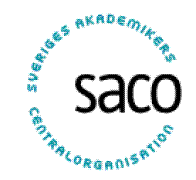 